Téma: Výchova, sebavýchováÚlohy:1. Podľa čoho usudzuješ, že sa správaš správne?2. Vieš, čo si o tebe myslia tvoji známi, rodičia, susedia, kamaráti, spolužiaci?3. Myslíš si, že človek vychováva sám seba?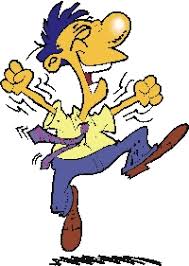 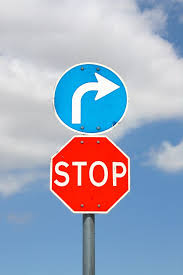 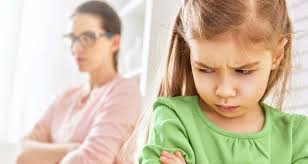 Foto: internet 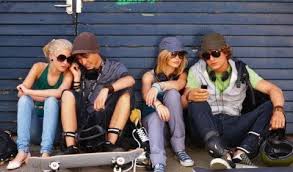 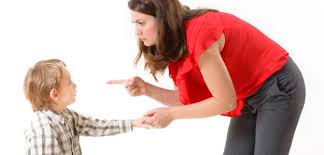  Foto: internet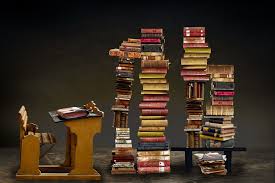 Každý sme schopný vzdelávať sa a vychovávať aj sám seba. Ak sa človek chce zdokonaliť, nikdy nie je spokojný sám so sebou. Dopĺňa si vedomosti, zdokonaľuje a rozvíja si pracovné zručnosti získané napríklad v škole. Číta knihy, odborné časopisy, počúva rádio, sleduje televíziu alebo poučné stránky na internete. Hovoríme, že sa sebavzdeláva. Človek sa musí vzdelávať a vychovávať po celý život. Sebavýchovou a sebavzdelávaním obohacuješ svoj život, rozširuješ si vedomosti, zdokonaľuješ sa v práci. Spoznávaš a utváraš svoj charakter a správanie. Sebavýchovou si osvojuješ základné mravné hodnoty a tak sa môžu stať tvojím osobným presvedčením.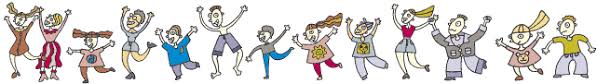 FOTO: internet